Mode d‘emploiProcédure pour la déclaration électronique SUISA des œuvres exécutées  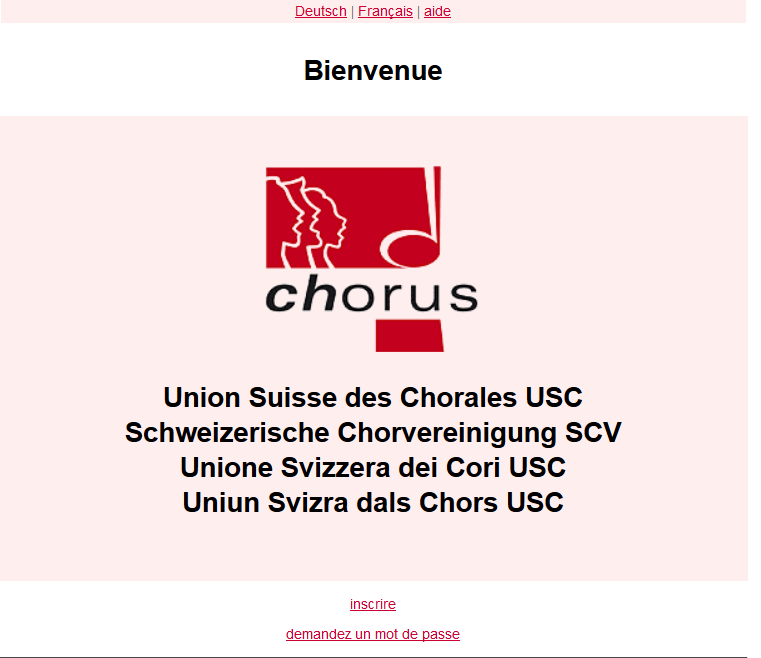 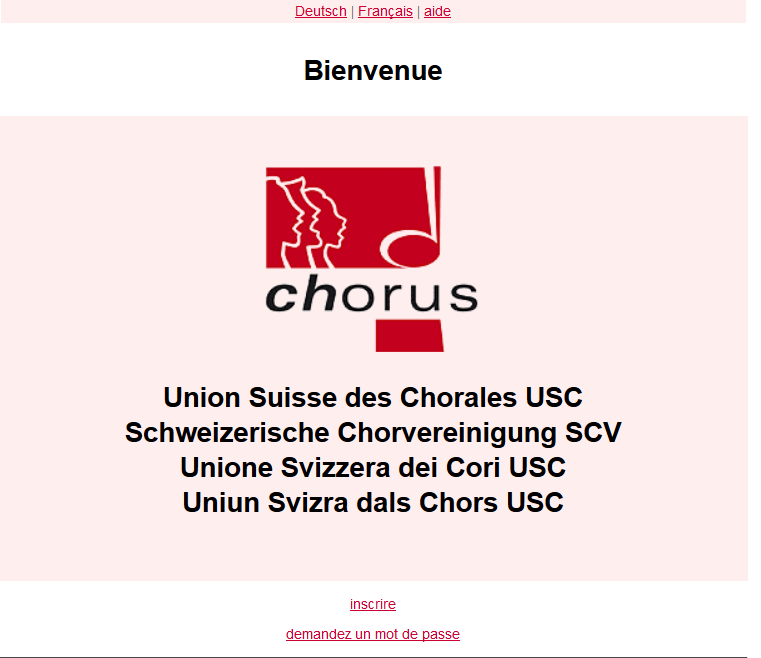 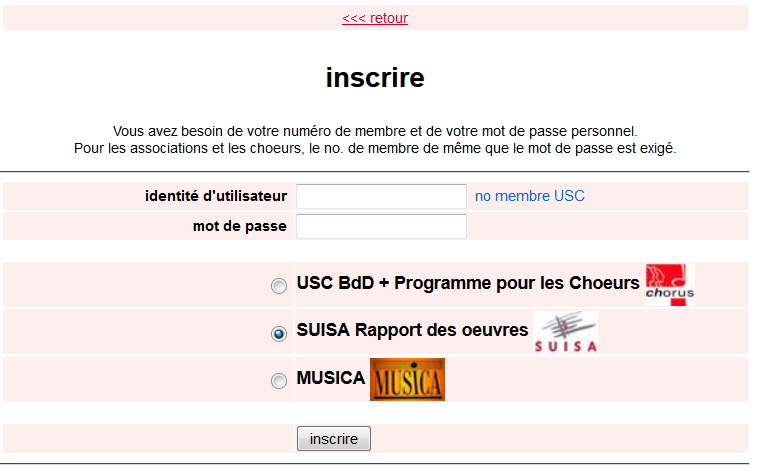 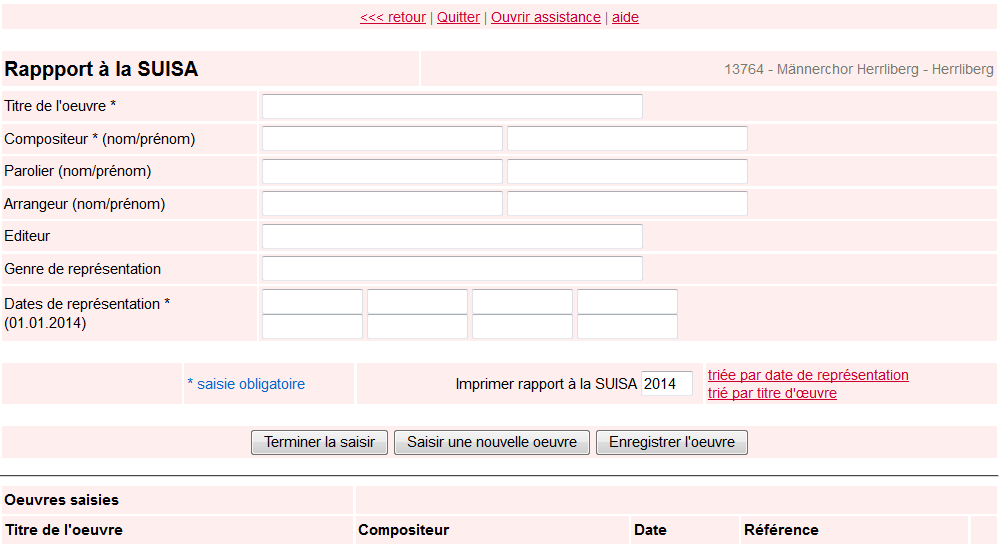 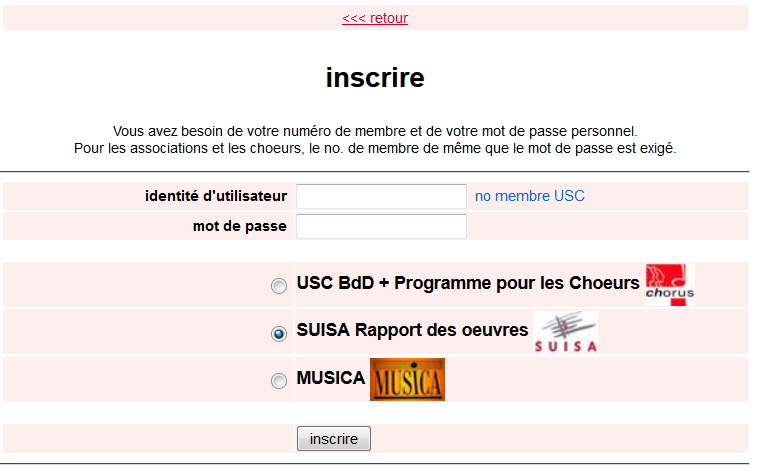 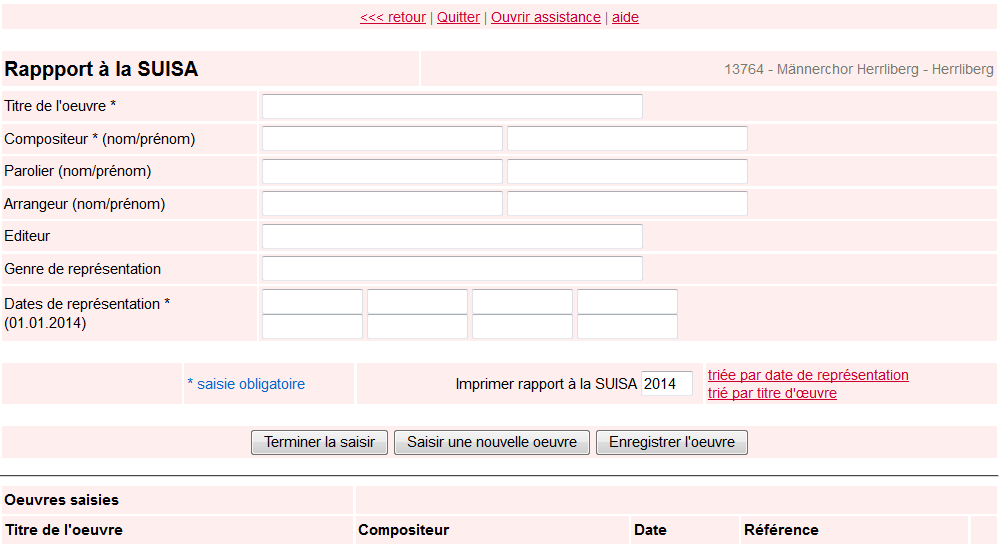 Nous vous conseillons d’utilisé  l'assistance à la saisie pour saisir les œuvres.Ainsi le titre de l’œuvre sera repris directement de la base de données USC-SUISA → Cliquez sur «ouvrir assistance».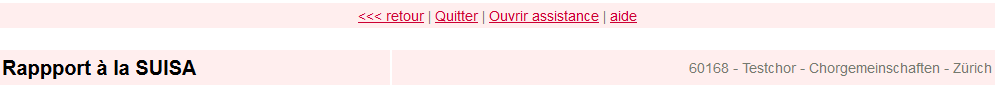 → Sélectionnez dans la liste le titre de l’œuvre désirée, compositeur  etc. 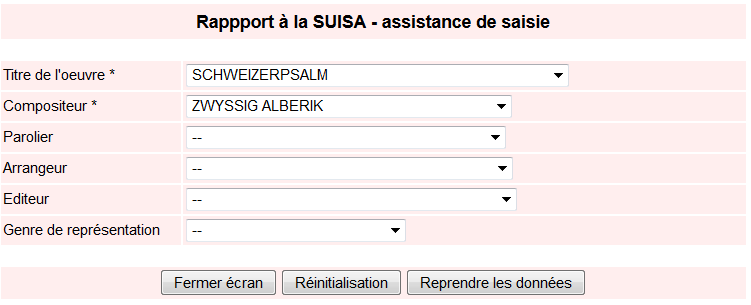 → Cliquez sur «Reprendre les données». → Cliquez sur «Fermer écran», pour revenir au masque de saisie.Maintenant l’œuvre choisi apparaît dans le masque de saisie des œuvres exécutées→ Saisissez jusqu‘à 8 dates de représentation. Important: Si un œuvre a été exécuté plus de 8 fois, il faudra le saisir à un nouveau pour ensuite pouvoir saisir d'autres dates de représentation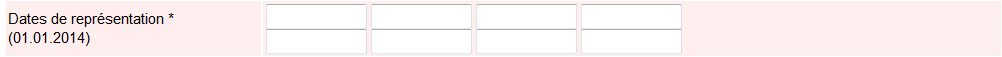 → Après avoir saisie les données cliquez sur:  
 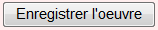 → Le message suivant apparaît
 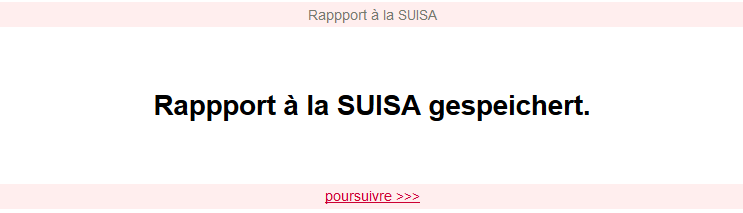 → Pour la saisie d'autres œuvres cliquez sur «poursuivre». 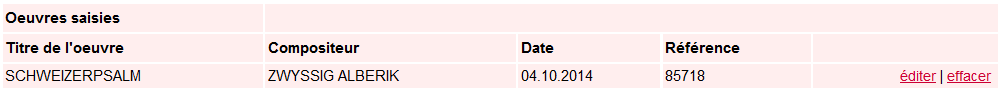 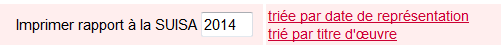 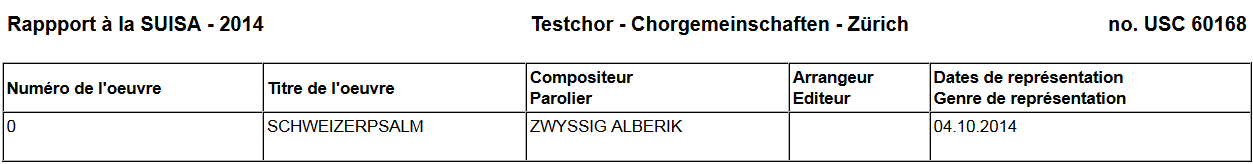 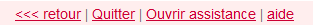 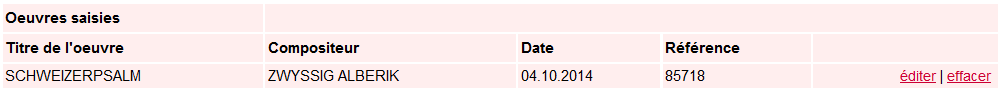 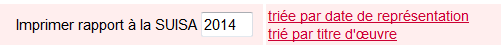 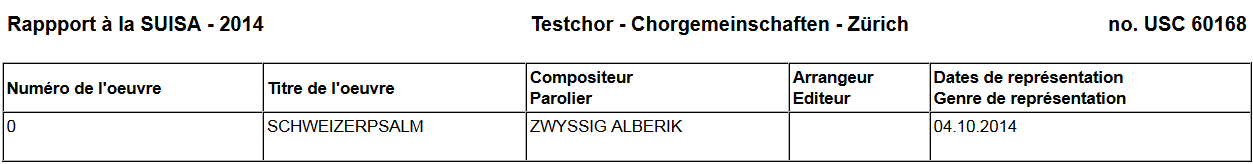 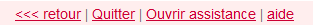 